Maneki Neko Name: ___________________Fun Fact: How does a cat cry in Japanese? How does a cat cry in English? a) Label the Maneki Neko and indicate the following items in Hiragana: Collar, gold coin, bell b) Give the colours of the following: 1) ears 2) eyes 3) collar 4) face and body 5) bell 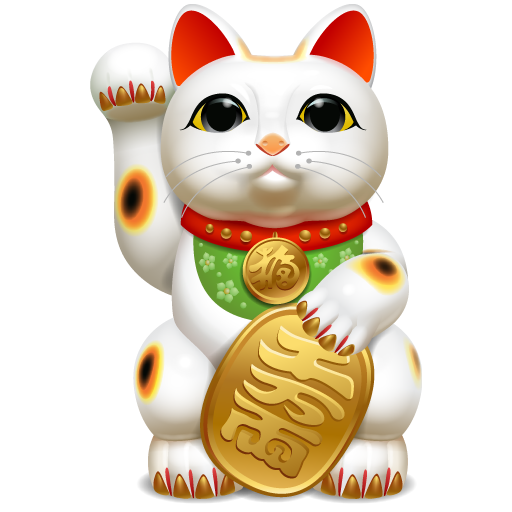 What is the value of the gold coin that the Maneki Neko is holding? Provide the exact figure. Name two places where you will find Maneki Neko in New Zealand. Write the places’ names in Japanese. What does Maneki Neko mean literally?Why do Japanese people buy Maneki Neko sculpture? If you go on a WBHS Japan trip and find Maneki Neko sculptures in a souvenir shop, would you get one for yourself, friends or family? Give reasons for your answer. Do we have anything similar to Maneki Neko in our own culture? Name at least one and write a short description about it. Be prepared to report back to the class.